State of Minnesota Legislative Support for Twin Cities R!SEPay for Performance Model: Twin Cities R!SE is a pioneer in performance-based funding,  partnering with the State of Minnesota in 1997 to develop funding based on the return on investment (ROI) provided to state taxpayers.ROI over 600% --  $7.48 received in benefits to state taxpayers for every $1 invested.
High income change and long term job retention results in high ROI due to: increase tax receipts; reduced government support; and reduced criminal justice costs. 
Pay for Performance (PFP) Codified through Minnesota Statute TCR paid only when a participant is placed into a job earning $20,500/year or more, with an income change of $10,000 plusFiscal Year 2021 Minnesota Statutes 2018, section 116J.8747: The program may spend up to $5,500 in total training per participant.The program must provide education and training in: basic skills, such as reading, writing, financial literacy, digital literacy, mathematics, and communicationsLong-term plans for success include participant coaching for two years after placement,Soft skills, including, skills critical to success on the job; and access to internships, technology training, personal and emotional intelligence skill development, and other support service.The program may provide income supplements not to exceed $2000 per participant,
when needed, to participants for housing, counseling, tuition, and other basic needs;Individuals served by the program must be 18 years of age or older as of the date of
enrollment, and have household income in the six monthsimmediately before
entering the program that is 200 percent or less of the federal poverty guideline for
Minnesota, based on family size; andThe program must be certified by the commissioner of employment and economic
development as meeting the requirements of this subdivision.Graduation and retention grant requirements.For purposes of a placement the grant under this section, a qualified graduate is a graduate of a job training program qualifying under subdivision 2 who is placed in a job in Minnesota that pays at least the current state minimum wage.  To qualify for a retention grant under this section for a retention fee, a job in which the graduate is retained must pay at least the current state minimum wage.Twin Cities R!SE contacts for more information: Tom Streitz				Stephanie JonesPresident and CEO			Marketing and Communications Manager (612) 279-5833			(612) 279-5818tstreitz@twincitiesrise.org		sejones@twincitiesrise.org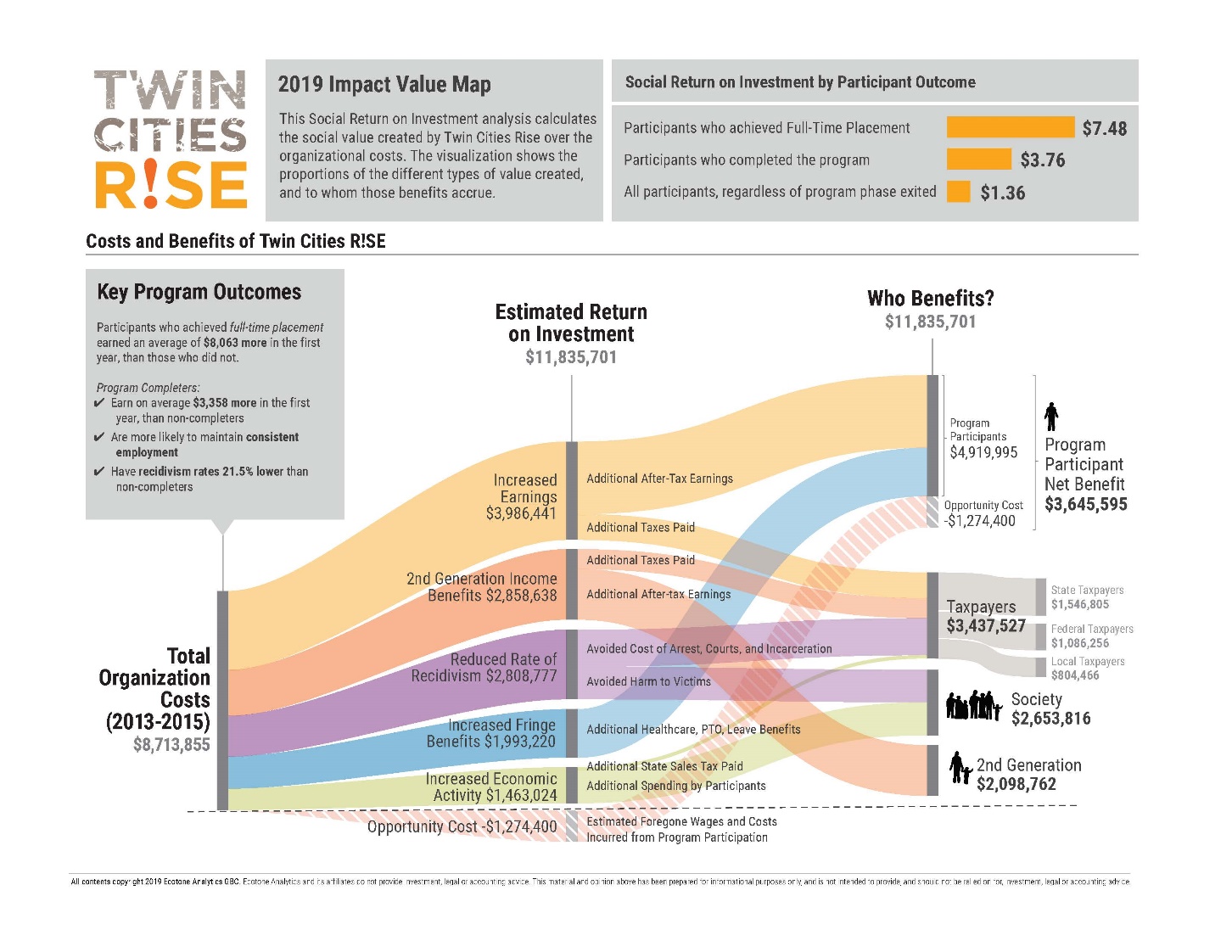 